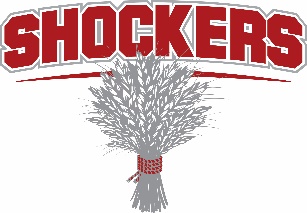                          APPLICATION FOR APPOINTMENT TO POSITION #1                                   WATERVILLE SCHOOL DISTRICT #209                                             BOARD OF DIRECTORSThe Waterville School Board of Directors will appoint an applicant to fill Position #1 vacancy on the Waterville School District Board of Directors until the next school election in November 2021. NAME: _____________________________________________________________________RESIDENTIAL ADDRESS: ________________________________________________________EMAIL ADDRESS: _____________________________________________________________TELEPHONE: _________________________________________________________________Do you live within the boundaries of District #1 in the Waterville School District? __________Are you a registered voter in Douglas County? ______________________________________Please attach a resume and a one page explanation of why you feel you are qualified to represent the voters of the Waterville School District as a member of the Waterville Board of Directors.Signature: ___________________________________________________________________Date: _______________________________________________________________________Application packet must be received by: September 18, 2019 by 3pm.  Application packet can be sent via fax, email, US Mail, or in person at Waterville School District, Elementary Office. MAIL:Waterville School District ATTN: Gina Mullendore, Assistant to the SuperintendentPO Box 490Waterville, WA 98858Email: gmullendore@waterville.wednet.eduFax:  509-745-9073Please call with questions:  509-888-5591 